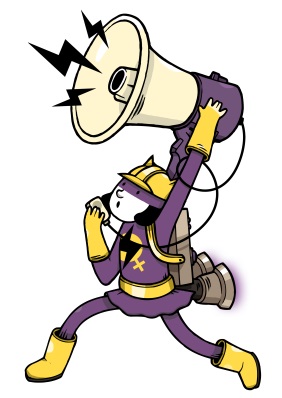 Titre du projet  (1-2 lignes)Axes stratégiques (un seul choix possible)ObjectifsQuels sont les objectifs du projet ?Raison d’être et critères principauxComment s’inscrit le projet dans l’un ou l’autre des axes stratégiques identifiés ci-dessus ?En quoi le projet peut-il être considéré comme innovant ? (En quoi propose-t-il des moyens d’action et/ou une thématique originale ?)En quoi le projet peut-il être considéré comme fédérateur ? (Comment implique-t-il différentes composantes de la HES-SO ?) En quoi le projet peut-il être considéré comme transférable ? (Comment le projet est-il conçu pour s’étendre aux autres composantes de la HES-SO ?) Planification et budget détaillé du projet3.1 Quel est le calendrier du projet* ?3.2	Quelles sont les activités envisagées (déclinaison des étapes selon tableau 3.1) ?3.3	Quel est le budget détaillé* ?* En cas de manque de place, il est possible de transmettre une planification et un budget dans les annexes.EvaluationQuels sont les résultats attendus et quels seront les indicateurs de réussite ?Mesures de communication et de durabilité du projetQuelles sont les mesures de communication envisagées pour le projet ?SignaturesAnnexe-s (format PDF, réunies en un seul fichier) :Liste des annexes du projetAPPEL A PROJETS EGALITE HES-SO 2015-2016 Demande de subventionN°:    Axe 1 : Intégration de l’Egalité dans la gestion et la gouvernance de la HES-SO   Axe 2 : Promotion de l’Egalité dans les filières  Axe 3 : Intégration de la perspective genre dans l’enseignement et la recherche appliquéeThème du projet / brève description du sujet (480 caractères maximum, pour publication) Thème du projet / brève description du sujet (480 caractères maximum, pour publication) Requérant-e principal-e / chef-fe de projetRequérant-e principal-e / chef-fe de projetRequérant-e principal-e / chef-fe de projetRequérant-e principal-e / chef-fe de projetRequérant-e principal-e / chef-fe de projetRequérant-e principal-e / chef-fe de projetNomNomPrénomPrénomPrénomFonction au sein de la Haute écoleNom de  l’école / site tél prof:E-Mail:Co-requérant-e-s (si pertinent)Co-requérant-e-s (si pertinent)Co-requérant-e-s (si pertinent)Co-requérant-e-s (si pertinent)Co-requérant-e-s (si pertinent)Co-requérant-e-s (si pertinent)NomNomPrénomPrénomPrénomFonction au sein de la Haute écoleNom de l’école / sitetél prof:E-Mail:NomNomPrénomPrénomPrénomFonction au sein de la Haute écoleNom de l’école / sitetél prof:E-Mail:Partenaire-s (si pertinent)Partenaire-s (si pertinent)Partenaire-s (si pertinent)Partenaire-s (si pertinent)Partenaire-s (si pertinent)Partenaire-s (si pertinent)NomNomPrénomPrénomPrénomTitreNom de l’entreprise / institutiontél prof:E-Mail:NomNomPrénomPrénomPrénomTitreNom de l’entreprise / institutiontél prof:E-Mail:PlanificationPlanificationPlanificationPlanificationDébut du projet:Fin du projet:MoisBudget Subvention requise (demandée à la HES-SO) max. CHF 30'000.-CHF  0Cofinancement (contribution de tiers / école / site)  CHF  0Coût du projetCHF  0mois 1      mois 2      mois 3      moins n      étape 1      étape 2      étape 3      étape n      Lieu, date:Signature requérant-e principal-e     ,      Nom, PrénomLieu, date:Signature co-requérant-e     ,      Nom, PrénomLieu, date:Signature co-requérant-e     ,      Nom, PrénomLieu, date:Signature autorisée de la haute école du / de la requérant-e     ,      Nom, Prénom